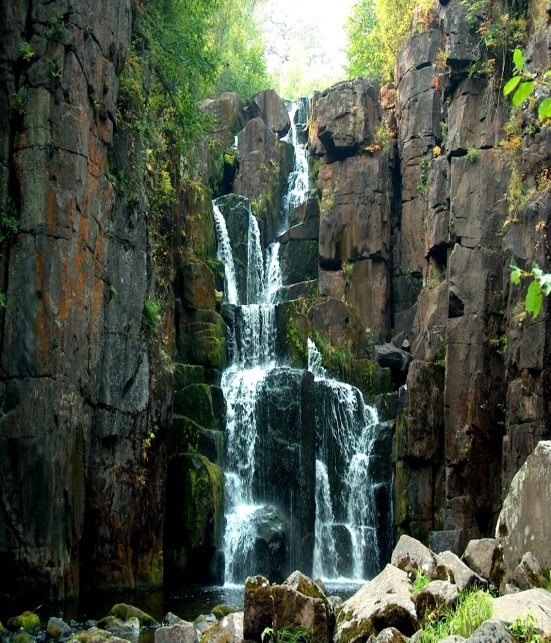 КАТАРМИНСКОГО                                                       КАТАРМИНСКОГО

                                                                                                                                СЕЛЬСКОГО ПОСЕЛЕНИЯ
ССсДОПОЛНИТЕЛЬНОЕ СОГЛАШЕНИЕ № 4К СОГЛАШЕНИЮ О ПЕРЕДАЧЕ ОСУЩЕСТВЛЕНИЯ ЧАСТИ ПОЛНОМОЧИЙПО РЕШЕНИЮ ВОПРОСОВ МЕСТНОГО ЗНАЧЕНИЯот 28 декабря 2018 года № 8г. Нижнеудинск							  28 февраля 2020 годаАдминистрация Катарминского муниципального образования - администрация сельского поселения, именуемая в дальнейшем «Администрация поселения», в лице главы Катарминского муниципального образования Шарикало Михаила Владимировича, действующего на основании Устава Катарминского муниципального образования, с одной стороны, и администрация муниципального района муниципального образования «Нижнеудинский район», именуемая в дальнейшем «Администрация муниципального района», в лице  мэра  муниципального образования «Нижнеудинский район» Крупенева Анатолия Анатольевича, действующего на основании Устава муниципального образования «Нижнеудинский район», с другой стороны, в дальнейшем именуемые "Стороны", заключили настоящее дополнительное соглашение № 4 к Соглашению о передаче осуществления части полномочий по решению вопросов местного значения от 28 декабря 2018 года № 8, в дальнейшем именуемое «Соглашение», о нижеследующем:1. Пункт 1 Соглашения дополнить подпунктом «щ» следующего содержания:«щ)  осуществления внутреннего муниципального финансового контроля в соответствии со статьей 269.2 Бюджетного кодекса Российской Федерации».2. Пункт 2.1. Соглашения изложить в следующей редакции:   «2.1. Объем передаваемых Администрацией поселения межбюджетных трансфертов Администрации муниципального района  составляет 476 817  рублей, в том числе:по решению вопроса местного значения-  составление и рассмотрение проекта бюджета поселения, утверждение и исполнение бюджета поселения, осуществление контроля за его исполнением, составление и утверждение отчета об исполнении бюджета – в сумме 469 917 рублей;по решению вопроса местного значения- в области градостроительной деятельности- в сумме 6 900 рублей».2. Обязательства сторон, не затронутые настоящим дополнительным соглашением, остаются в неизменном виде.3. Настоящее дополнительное соглашение вступает в силу с 1 марта 2020 года.4. Настоящее дополнительное соглашение составлено в двух экземплярах, каждый из которых имеет одинаковую юридическую силу, по одному экземпляру для каждой из сторон.5. Настоящее дополнительное соглашение подлежит опубликованию в средствах массовой информации муниципального образования "Нижнеудинский район" и Катарминского муниципального образования.   ЮРИДИЧЕСКИЕ АДРЕСА И РЕКВИЗИТЫ СТОРОН:АДМИНИСТРАЦИЯ ПОСЕЛЕНИЯ:Администрация Катарминского муниципального образованияАдрес: 665148, с. Катарма, ул. Катарминская, 13 Глава Катарминскогомуниципального образования_________   М.В. ШарикалоАДМИНИСТРАЦИЯМУНИЦИПАЛЬНОГО РАЙОНА:Администрация муниципального района муниципального образования «Нижнеудинский район»Адрес: 665106, Иркутская область, г. Нижнеудинск, ул. Октябрьская, 1,Мэр муниципального образования«Нижнеудинский район»____________   А.А. Крупенев